Introduction to Management: Leadership and Management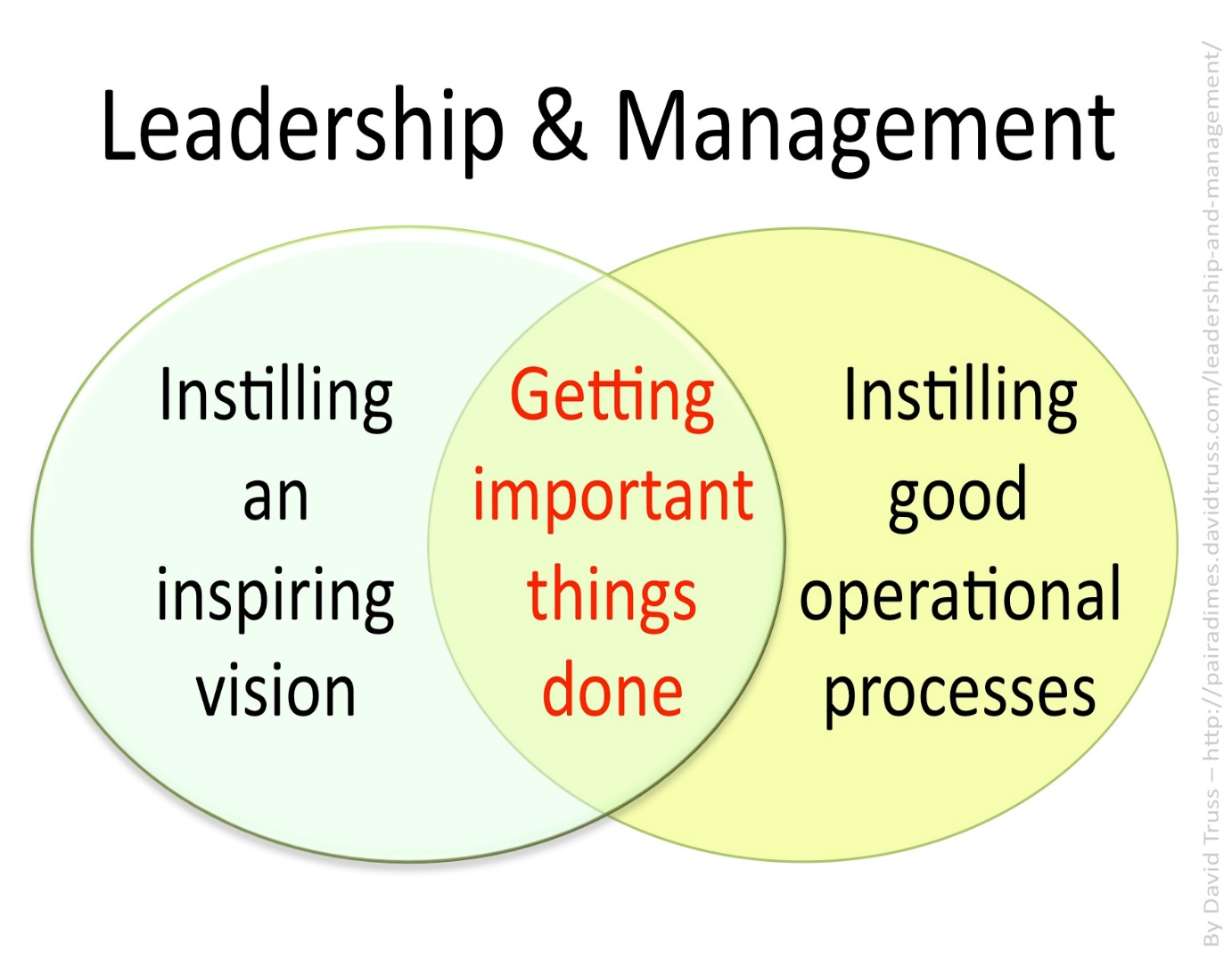 Management Management is the process how plans are made and resources are organised to achieve objectives. The management process will involve:Management ActivitiesPlanning---------------Organising---------------ControllingManagement skillsLeading---------------Motivating---------------Communicating Management Characteristics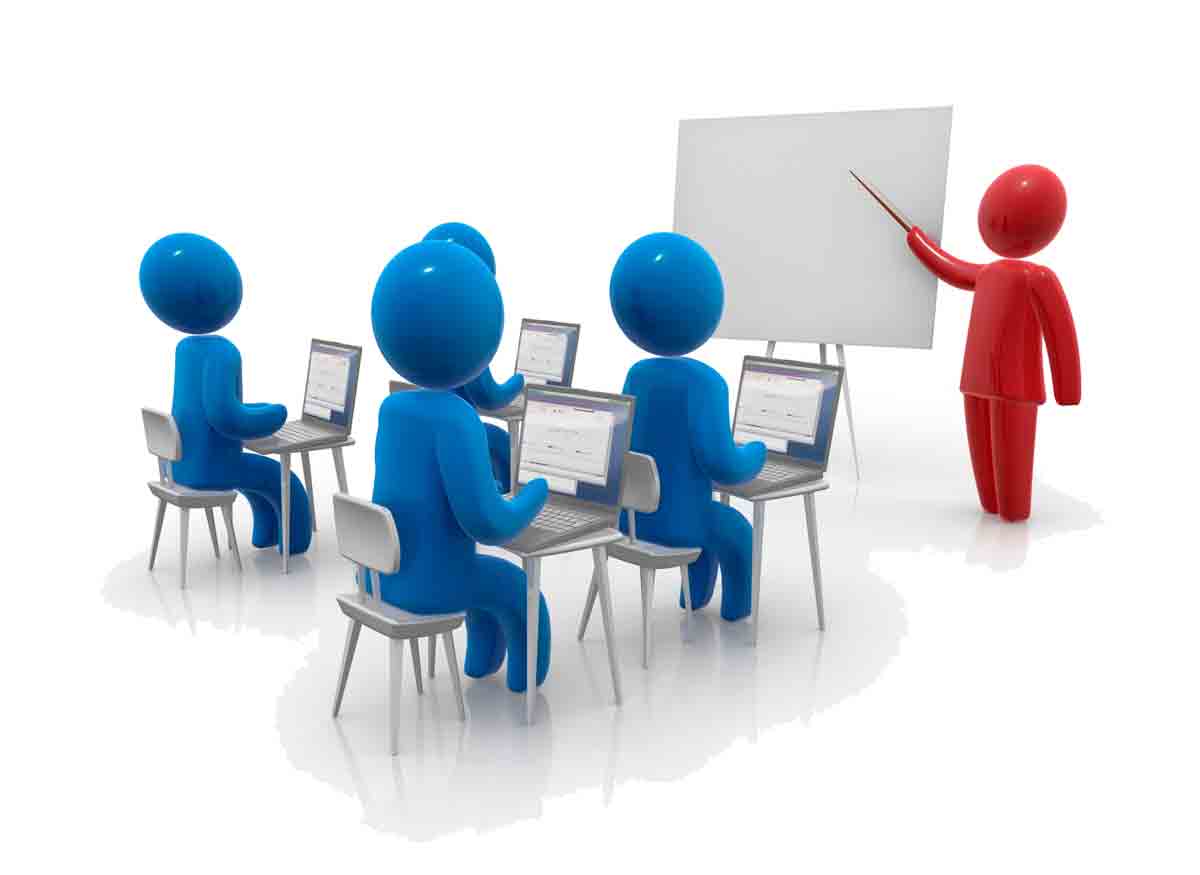 Time Management: Prioritise and delegate tasks- Example- delegate responsibility to your goalkeeping coach to work with the keepers while you sort out the rest of the team, ensure jobs get done on time, schedule and monitor jobs. This enables the business to be efficient and remain competitiveDecisiveness: Make decisions and take action if neededHard Working: Must be prepared to put in long hours, have a high work ethic, this will set an example for employees around themFlexible: Capable to adapt to changing circumstances- example difficult customer, somebody needing emergency time offPeople Person: Managers tend to spend a lot of time with employees, suppliers, other business owners, and customers. For this reason they need to be good with peopleDifferences between Entrepreneurs and ManagersManagement skills around us: ALWAYS LINK BACK TO:  Leading---------------Motivating---------------Communicating In a BusinessBe a market leader in a competitive environment Day to day operations- leading your staff Employing staff-integration into the jobCo-ordination/delegation of duties, motivate staff to succeedStock control managementCommunicate changes to the workplaceIn your CommunitySetting up clubs and societiesChair and lead meetings Delegation of roles and responsibilitiesCommunicate any changesPlan and organise eventsLeadership to get people involved and motivatedIn your homePlan events- e.g. holidaysControl finances- e.g. budget for shopping/bills paid on timeEnsure jobs get done around the home and on time-DelegationCommunicationFor the GovernmentProvide high quality services for the publicCommunicate to the public any changes Lead the governance of the country- e.g. Government BudgetMotivating ministers to complete jobs for the benefit of the countryManagement Skills: Leadership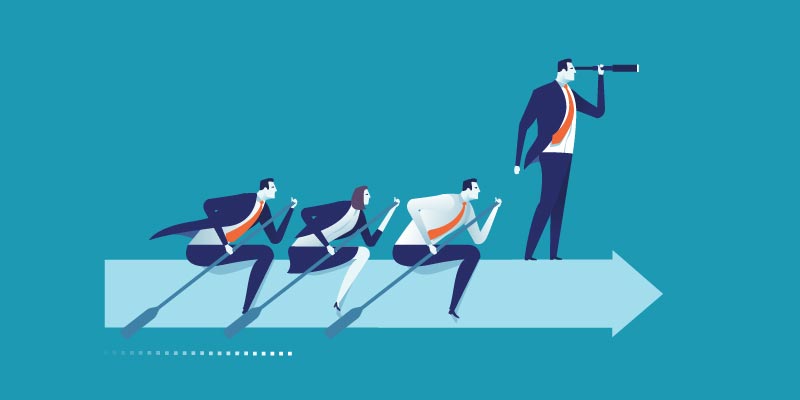 Leadership is the ability to influence the behaviour and actions of others in the pursuit of certain goals through guidance, communication, and delegation. Example- a team captain. It is very difficult to lead alone, and the real power of an effective leader is to have the ability to have a positive impact on the actions and behaviour of others around you. It is very important for a leader to delegate responsibility as it will be near impossible to get all work done by themselves. Delegation means the assignment of authority/power to another person. It is generally assigned from a manager to a subordinate, to undertake a specific work task or project. Example- delegate responsibility to your goalkeeping coach to work with the keepers while you sort out the rest of the team in football. Benefits of DelegationManager is not required to do all the work and has more time for strategic planning.Task/project may be completed to a higher standard due to the level of personal careWork gets done fasterAccountability provided by delegationIncreased employee motivation from job enrichment/ improved staff moraleGood way to train employees for managementThe following three leadership styles are generally used in business management:AutocraticDemocraticLaissez-Faire (Free Reign)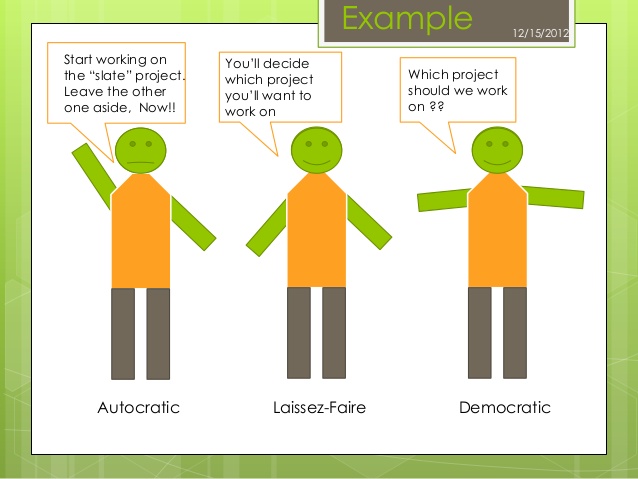 Autocratic Leader: My Way or the High Way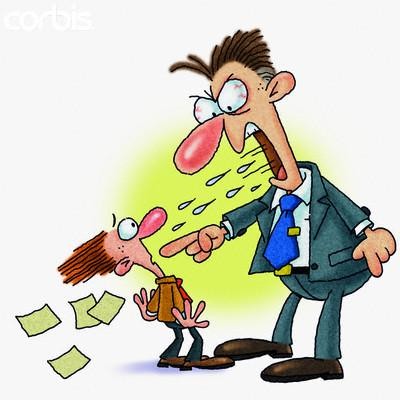 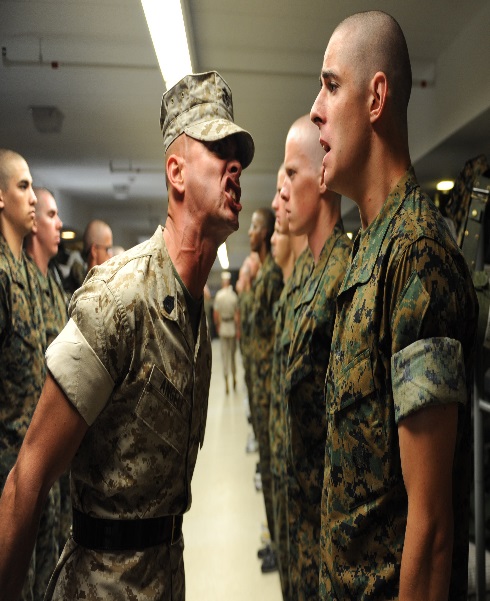 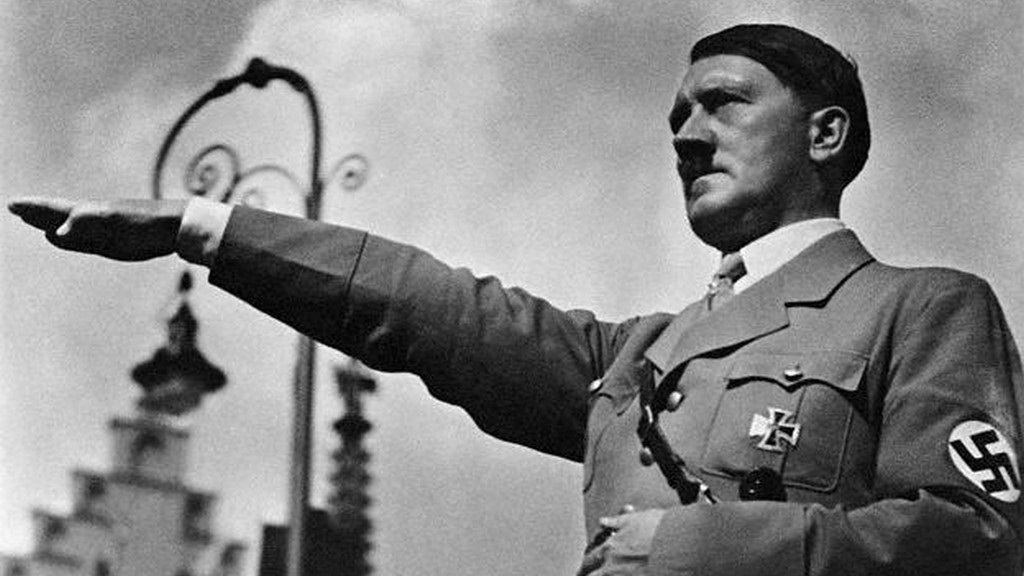 Autocratic Leadership is a leadership style characterized by individual control over all decisions and little input from group members. Autocratic leaders typically make choices based on their ideas and judgments and rarely accept advice from followers. They often motivate through fear and intimidation. Example: HitlerThere are very few examples of this leadership style today, although it does still exist. For example, in the army you would need to have autocratic leadership. Why?Democratic Leadership: Your opinion matters to me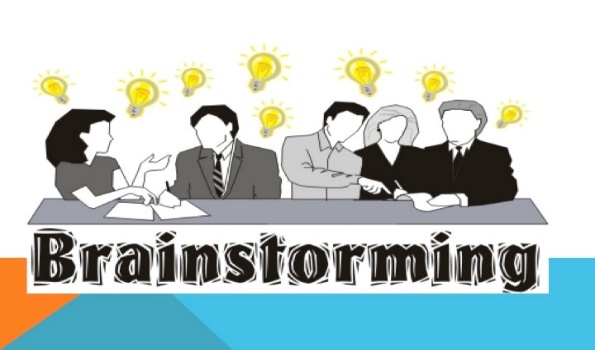 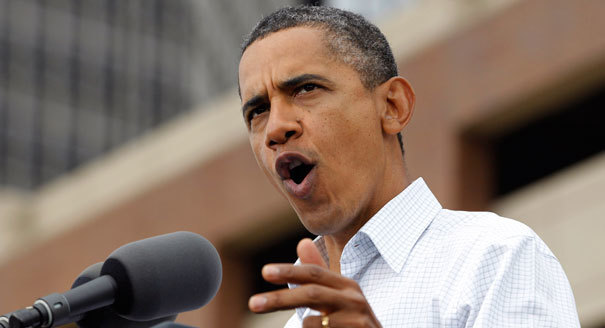 Democratic Leadership is when workers take a more participative role in the decision-making process. Everyone is given the opportunity to participate, ideas are exchanged freely, and discussion is encouraged. While the democratic process tends to focus on group equality and the free flow of ideas, the lead of the group is still there to offer guidance and control. Democratic leadership tends to lead to higher staff morale and motivation. Example: Barack Obama Laissez Faire Leadership (Free Reign)-Freedom to make choices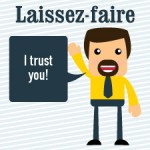 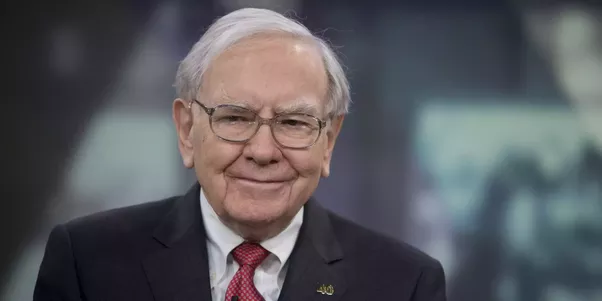 Laissez Faire Leadership is when leaders are hands-off and allow group members to make the decisions. Managers act as facilitators and provide targets and resources for the workers and then allow them to get on with the work themselves. Example: Warren BuffetWarren Buffet is a well-known investor and businessman, who in 2008 was the richest man in the world.  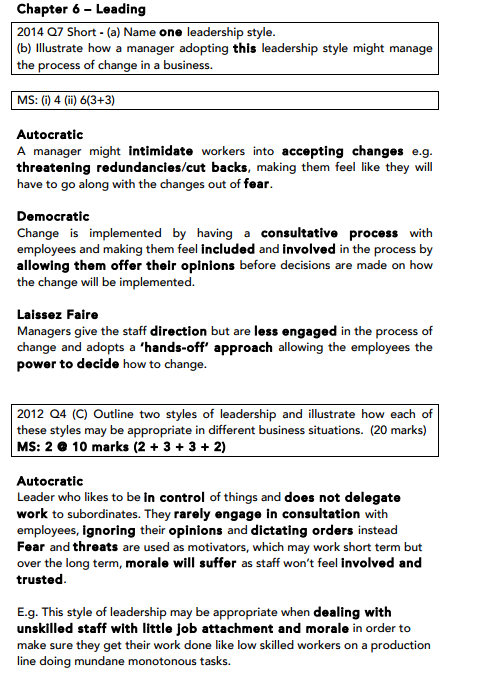 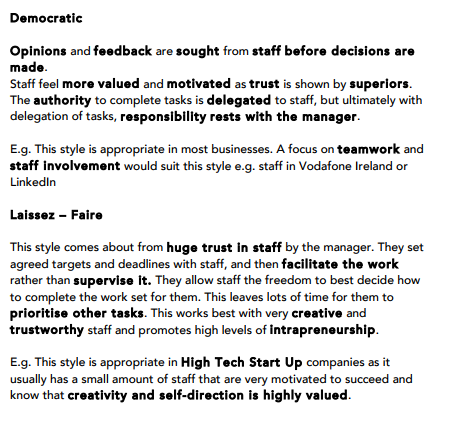 Management Skills: Motivation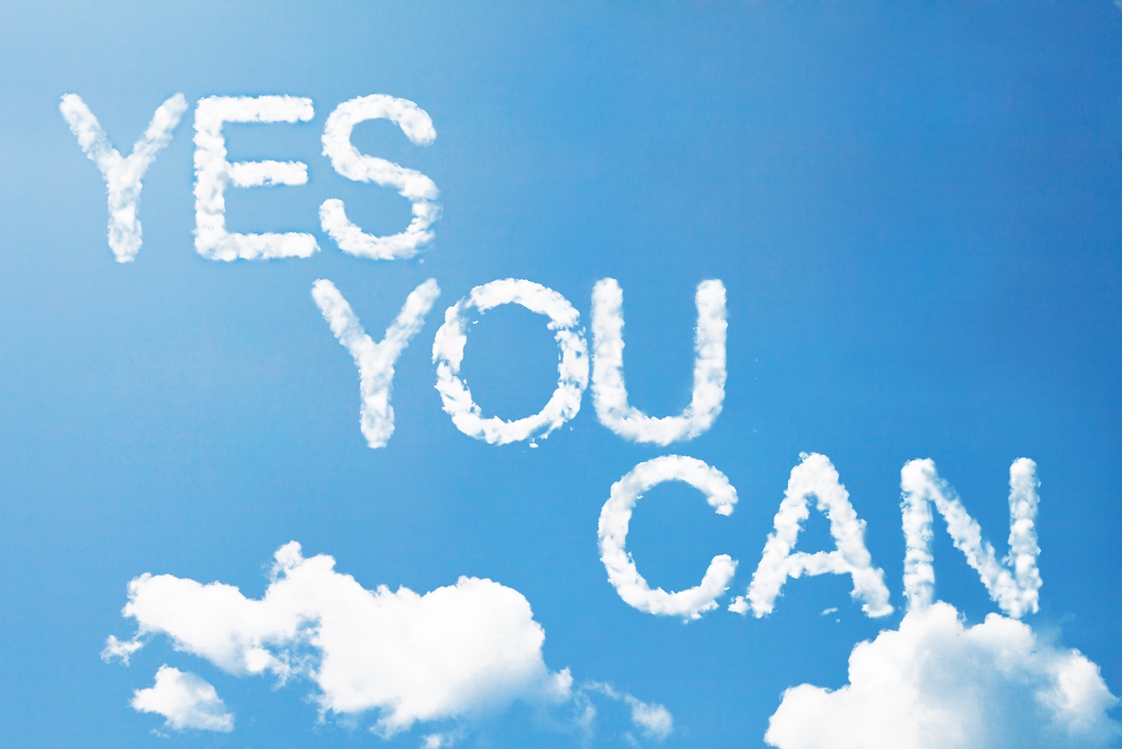 Motivation is a way of getting people to do something. It can encourage people to work hard and give their best in a specific role if properly motivated.In Business, there are two theories of motivation we will look at:Maslow’s Hierarchy of NeedsMcGregor’s Theory X and Theory YBoth of these appear a lot on the Exam- can be asked to evaluate/illustrate/outline!!Maslow’s Hierarchy of NeedsMaslow stated that people’s needs motivate them. Maslow put forward a theory on motivation based on a hierarchy of needs. As one need is satisfied then the need immediately above it on the pyramid becomes the dominant motivator/takes precedence.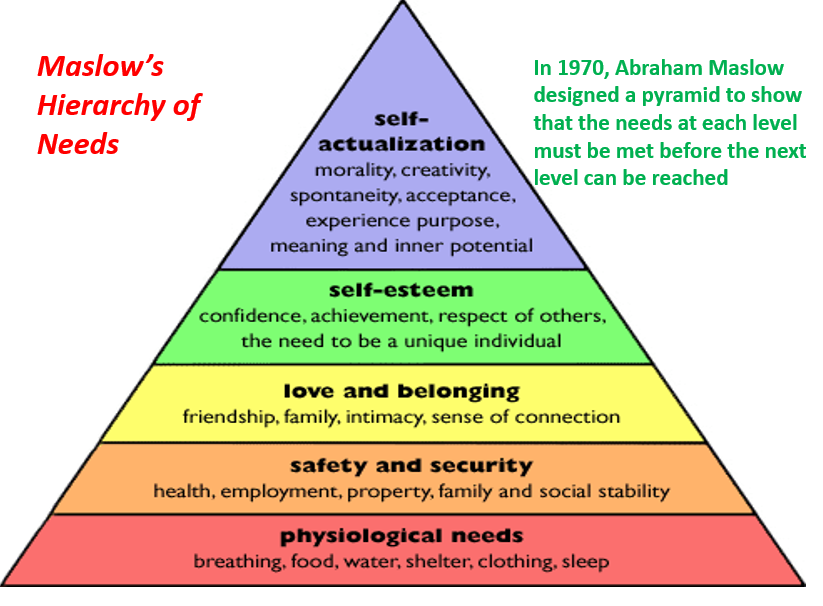 Psychological Needs: These are the basic needs we need to stay alive such as food and water. A worker satisfies this need by spending their wage/salary on these goods and will be motivated to work to achieve support themselves at this levelSafety and Security: These are the needs to feel safe and secure in our own lives. Our employers meet these needs by ensuring that we work in a safe environmentYou will also start to look for job security in your position- perhaps through a long term contract as you start to look for a mortgage. For example, in teaching it is very difficult to get a long term contract and this is a huge issue in teaching todayLove and Belonging: You begin to fit in in your job. We get along with our peers and feel part of the team. If you don’t have this in your job you may start to feel alone and isolated from everyone else and therefore may look to leave. For example, many businesses such as Facebook regularly have team bonding days to integrate all staff and ensure they feel part of the teamSelf-Esteem: You now want recognition for your work- you want to feel important and valued. This can come through the possibility of promotion or pay rises for work that is being doneSelf-Actualisation: You are fulfilling your true potential. You are motivated and are working in a job that is both challenging and fulfilling for you. Failure to know that this level is in reach may lead to demotivation amongst staff, however if you reach this stage you are being all you can be. Evaluation of Maslow’s Hierarchy of NeedsMaslow’s motivational theory is useful as it shows managers how to find suitable ways to motivate employees and develop their careers. Businesses that are able to match these needs will generally retain staff.However, in real life many employees need to satisfy more than one need at a time and the needs of staff will vary. The key will be to treat staff as individuals and identify which stage each employee is at. McGregor Theory X and Theory Y – (Douglas McGregor 1960)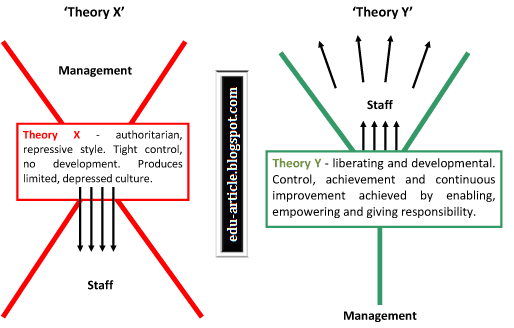 In 1960, American social psychologist Douglas McGregor developed a theory of motivation that suggests there are two opposite approaches to management: Theory X and Theory Y.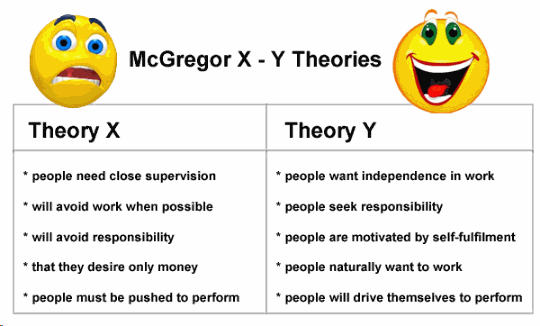 Theory X managers believe that their employees:• Don’t like to work• Are lazy• Have no ambition• Like to be told what to do• Are only motivated for the moneyTheory X managers keep a close eye on workers and uses threats and punishments to make sure they do their work or promises them more money.Theory Y managers are the opposite. They believe their employees:• Like working• They have ambition• Want responsibility• Like more challenging workTheory Y managers motivates by offering promotions, praises employees and delegates work to good employees.Evaluation of McGregor Theory X and Theory YMcGregor’s Theory X and Y is a good idea about motivation as it makes sense that in Theory Y employees will work harder and make a better contribution to the business if they are treated as responsible and valuable employees.In Theory X, managers that adopt a Theory X approach could lead to poor levels of motivation in some cases as workers are not involved in decisions and are only told what to do. The criticism is that there all managers can fit into just 2 categories which overall may be too simplistic but nonetheless gives an interesting insight into workers motivations.EntrepreneurManagerIdea GenrationThey are the ideas person, they spot a gap in the market.They try and put the entrepreneurs idea in the practice.Risk TakingThey ake both a personal and finacial risk.  They could lose their money if the business is not successful.Take fewer risks- if the business fails, they leave and look for a new job.Running a BusinessFocus on long term objectives, less time on day-day activities.Look after day-day activities, are targets being met, delegate work to employees etc…ControlFull control- do not need to consult with others.Will have to consult with the entrepreneur before making big decisions.AdvantagesDisadvantagesQuick decisions are made- only one person in control which saves timeFrustration and low morale amongst staff- they are not being heard- output will also sufferProvides strong motivation and job satisfaction to the leader who can dictate termsHigher staff turnover- a lot of staff will not want to work under this management style where there voice is not heardGood in routine situations where there is little scope for innovationWork overload for the manager and time wasted on tasks others could completeAdvantagesDisadvantagesBecause group members are encouraged to share their thoughts, democratic leadership can leader to better ideas and more creative solutions to problemsSlower Decision Making which can be a problem when a quick decision may be neededGroup members also feel more involved and committed to projects, making them more likely to be more motivated about the end resultsDecisions can be overcomplicated as the views of too many people need to be taken into consideration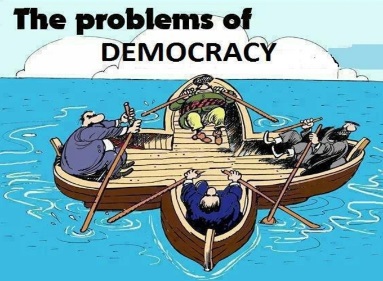 Improved Industrial Relations as employees are being listened toThe wrong decision may be reached in trying to keep certain people happyAdvantagesDisadvantagesHigh staff morale as people feel involved in the decision making process of a businessNot suitable for everyone-some people are not good at setting their own deadlines, managing their own projects and solving problems on their ownOwnership of decision making for staff will lead to decisions getting maid quickerNot ideal in situations where group members lack the knowledge or experience they need to complete tasks and make decisionsEncourages intrapreneurshipLack of control for managers- perhaps targets are not being met and regular meetings needed